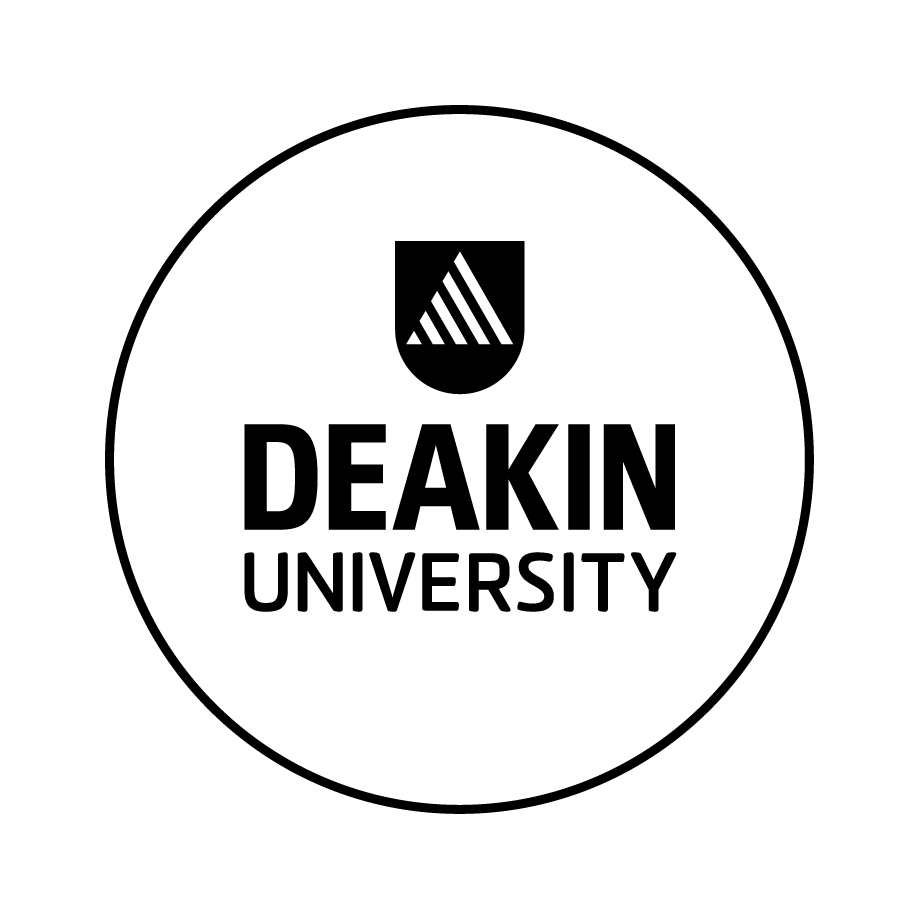 PARENT/GUARDIAN PERMISSION LETTERTo the Parent or Guardian,We are seeking your permission for a student (a pre-service teacher) who is studying Education at Deakin University to undertake an assignment task with your child.Pre-service teachers do not need permission from parents/guardians to do what teachers normally do — plan programs, manage activities, observe students, keep records about their development, etc. Notes from these activities are used in assignments and student’s first names (only) are used. However, sometimes assignment work involves different activities like taking photographs or video recording the students. Some educational settings require written permission from parents/guardians for such activities. Photographs or videos will be viewed by the pre-service teacher involved and the Deakin University assessor and could be included in the pre-service teacher’s portfolio during the application process for teaching positions and professional registration.We are seeking your permission for Deakin University pre-service teacher, .........................................................,  to ................................................................................................................................................................................................................................................................................................................................................................Images of your child would not be published in any public media. Students may upload images to their electronic portfolio for assessment purposes. This portfolio may also be used by the student for future teaching job applications. Names of children are not used. In addition, pre-service teachers all have Working With Children certification and are under the supervision of fully qualified and experienced teaching professionals.Permission formChild’s name  ............................................................................I, ..............................................................................................., (parent/guardian) give permission for ..................................................................  (pre-service teacher) to ................................................................................................................................................................................................................................................................................................................................................................Signature .................................................................................. Date ......................................................Professional Experience OfficeSchool of Education, Faculty of Arts and Education Melbourne Campus221 Burwood Hwy, Burwood VIC 3215Tel 03 9244 3831Geelong CampusLocked Bag 20000, Geelong VIC 3220Tel 03 5227 3439Deakin University CRICOS Provider Code: 00113B